Covid-19 and IslandsMadagascarWhat actions are being taken to protect the island community from Covid 19? In particular, how are travel restrictions being put in place and enforced? What actions will be taken should people on the island have Covid 19?What actions are being taken to ensure that essential goods and services are provided to the island community?What actions are being taken to ensure that people working on the islands, not only in the tourism sector, are sustained financially in the short term and in the long term?What actions are being taken to ensure the mental well-being of people on the islands?If you consider it appropriate, feel free to share any data about people who have Covid 19 on your island and of people who, sadly, have passed away because of Covid 19.If applicable, how are lockdown measures being relaxed?Is there anything else you want to share?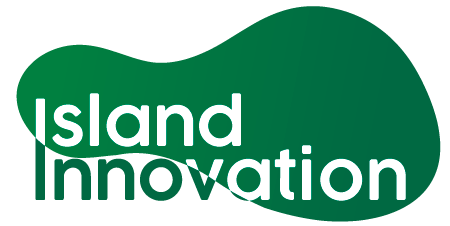 This information has been collated by the Strathclyde Centre for Environmental Law and Governance in collaboration with Island Innovation and can be found at https://www.strath.ac.uk/research/strathclydecentreenvironmentallawgovernance/ourwork/research/labsincubators/eilean/islandsandcovid-19/. RespondentDate ResponseJay RaliteraExploratricesjay@exploratrices.org23 April 2020Close of the boarders, half quarantine and curfeu, test for everyone who arrived between the 8th of march until now and now we do have a local treatment based on traditionnal plants and medicineRespondentDate ResponseJay RaliteraExploratricesjay@exploratrices.org23 April 2020Information, in every language possible about the deases and how it got transmitted, strict respect of social distancing, and for people infected or potential at risk, strict quarantine for at least 14 days.RespondentDate ResponseJay RaliteraExploratricesjay@exploratrices.org23 April 2020Urban agriculture is key. We should have developped local farms. And we also may develop public transportation which allows people to keep at a good distance from one another.RespondentDate ResponseJay RaliteraExploratricesjay@exploratrices.org23 April 2020Universal revenue is an option. And distribution of first necessity goods such as rice, vegetables and a roof for people.RespondentDate ResponseRespondentDate ResponseJay RaliteraExploratricesjay@exploratrices.org23 April 2020Madagascar has a very low official rate of infected people.RespondentDate ResponseJay RaliteraExploratricesjay@exploratrices.org23 April 2020lockdown was on and it is being relaxed since this monday. Not much difference for people in low incomes as none of them really respected the lockdown.RespondentDate ResponseJay RaliteraExploratricesjay@exploratrices.org23 April 2020COVID Organics + was developed by our government as a prevention treatment to COVID.